Grilles horaires Cycle terminal de la voie technologique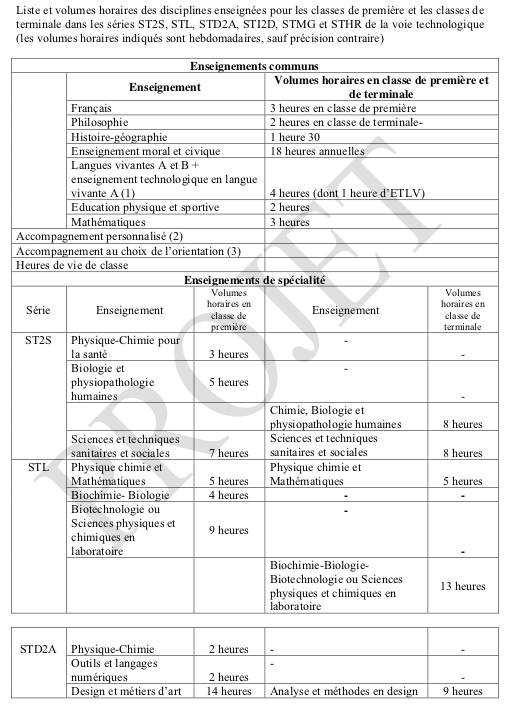 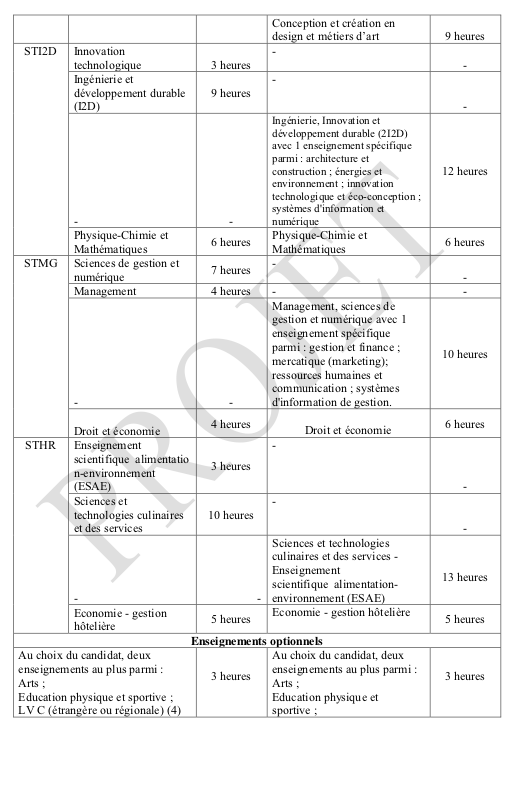 